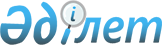 О приостановлении действия пункта 1 постановления Правительства Республики Казахстан от 30 декабря 2015 года № 1138 "Об утверждении Национального плана распределения квот на выбросы парниковых газов на 2016 - 2020 годы и внесении дополнения в постановление Правительства Республики Казахстан от 7 мая 2012 года № 586 "Об утверждении Правил распределения квот на выбросы парниковых газов"Постановление Правительства Республики Казахстан от 19 июля 2016 года № 410      Примечание РЦПИ!

      Вводится в действие с 23.04.2016.      В соответствии с пунктом 9 статьи 324 Экологического кодекса Республики Казахстан от 9 января 2007 года Правительство Республики Казахстан ПОСТАНОВЛЯЕТ:



      1. Приостановить действие пункта 1 постановления Правительства Республики Казахстан от 30 декабря 2015 года № 1138 «Об утверждении Национального плана распределения квот на выбросы парниковых газов на 2016 – 2020 годы и внесении дополнения в постановление Правительства Республики Казахстан от 7 мая 2012 года № 586 «Об утверждении Правил распределения квот на выбросы парниковых газов» (САПП Республики Казахстан, 2015 г., № 77-78-79, ст. 585) до 1 января 2018 года.



      2. Настоящее постановление вводится в действие с 23 апреля 2016 года и подлежит официальному опубликованию.      Премьер-Министр

      Республики Казахстан                       К. Масимов
					© 2012. РГП на ПХВ «Институт законодательства и правовой информации Республики Казахстан» Министерства юстиции Республики Казахстан
				